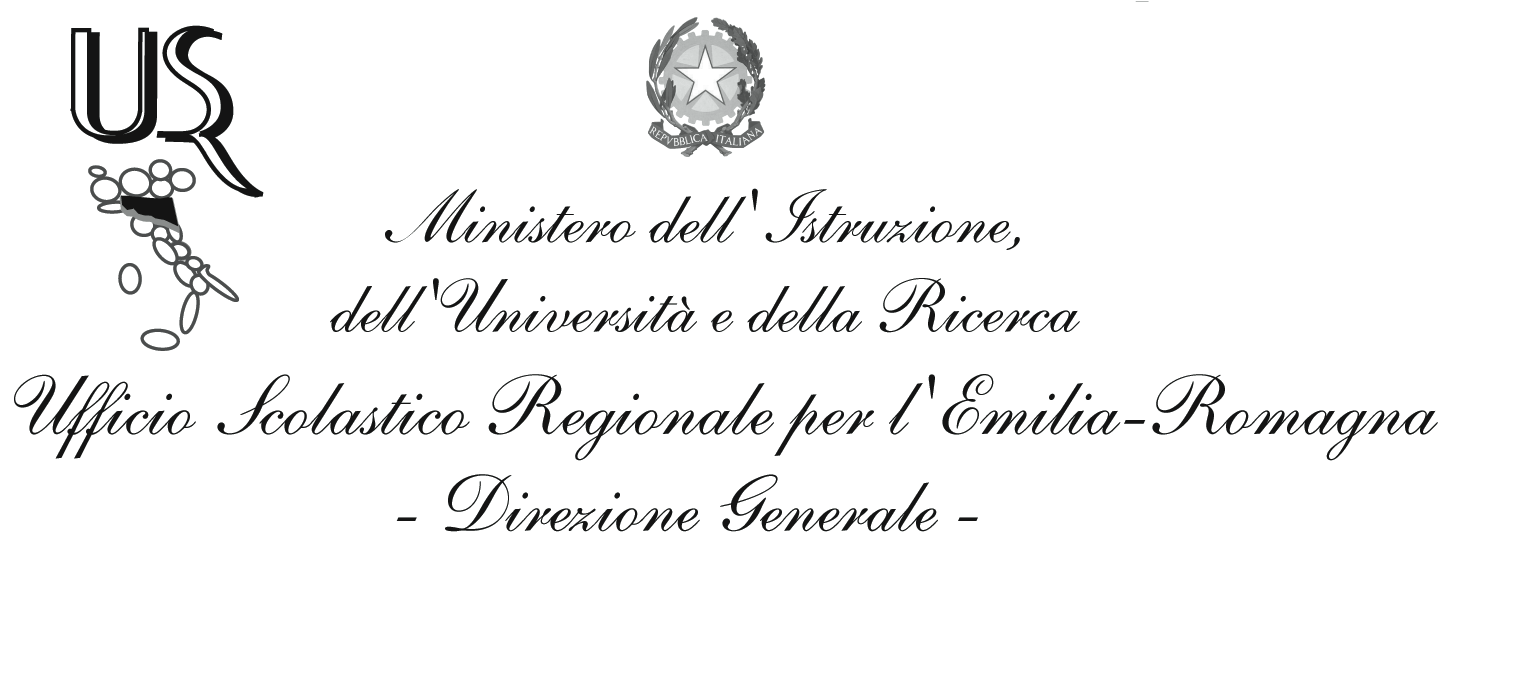 Ufficio  VI- Politiche formativeMisure di accompagnamento al riordino del secondo ciclo del sistema educativo di istruzione e formazione – anno scolastico 2010-2011 – CM n.76 del 30 agosto 2010MASTER PLANGRUPPI  DI LAVOROGruppo regionale di coordinamento per  le azioni  di accompagnamento al riordino del secondo ciclo di istruzione ( con funzione di Sportello Unico Territoriale) 9  Staff provinciali costituiti, con la collaborazione degli UST in ogni provincia (con funzione di Sportello Unico Provinciale e con compiti di supporto e consulenza per scuole secondarie di secondo grado e di raccordo con le scuole secondarie di primo grado)Gruppo interistituzionale  di consulenza e confronto  allargato alle istituzioni del territorio con la rappresentanza di Enti Locali, Associazioni professionali (periti, geometri, commercialisti), Unioncamere, CNA, Confartigianato, Atenei della regione, rappresentanze istituzionali delle componenti della scuolaMATERIALI e STRUMENTI Materiali di ricerca e sperimentazione didattica, elaborati nel corso del progetto Regionale Obbligo d’istruzione e pubblicati in http://www.istruzioneer.itProdotti elaborati per progetti afferenti i piani nazionali: Poseidon, M@atabel, ISS-Scienze, Clil, LIM e Classe 2.0Sportello elettronico: allestito  sulla base di una apposita struttura tecnologica di posta elettronica e di password ( 9 caselle di posta provinciali e una regionale), per la ricognizione dei quesiti delle scuole degli Uffici Scolastici TerritorialiSito on line: il sito dell’Ufficio Scolastico Regionale, http://www.istruzioneer.it, comprende una apposita sezione, dedicata alla riforma,  per la pubblicazione di documenti e materialiAZIONI SETTEMBRE-DICEMBRE  201011 agosto di Stesura della nota di avvio alle procedure di accompagnamento all’attuazione della riforma con la definizione di una struttura di conferenze territoriali di inizio anno scolastico e di staff regionali e provinciali1 settembre 2010  Incontro di insediamento del Gruppo regionale di coordinamento e messa a punto delle indicazioni operative per l’attuazione del riordino, anche a seguito di incontri con Dirigenti Amministrativi e Tecnici7 settembre Diffusione agli Uffici Scolastici Territoriali delle indicazioni operative: costituzione di staff provinciali, sportello elettronico, staff regionale di coordinamento, incontri regionali e  provinciali, progettazione di azioni formative, gruppi di lavoro di ricerca e approfondimento, diffusione di materiali, iniziative specifiche per Dirigenti Scolastici7 ottobre 2010 Incontro con i Gruppi di Staff Provinciali e con il Gruppo regionale di Coordinamento per discutere il quadro generale di riferimento alle misure di accompagnamento, il ruolo dei gruppi, le azioni di informazione, formazione ricerca e monitoraggio26 ottobre 2010  Incontro con il Gruppo Regionale consultivo, per individuarne il ruolo e per attivare proposte di iniziative e interventi, in particolare in ambito di offerta formativa e cultura del lavoro.Convegni provinciali ‘Nuovi regolamenti riordino II ciclo’, organizzati in ogni provincia con la collaborazione degli Uffici Scolatici Territoriali, per Dirigenti Scolastici e Docenti secondo il seguente calendario  e programma:25 ottobre 2010  Incontro Dirigenti Scolastici Istituti Professionali, Ufficio Scolastico Regionale e Regione Emilia-Romagna, in vista della definizione del modello regionale del  Sistema Istruzione e Formazione Professionale3 novembre:  Partecipazione incontro Regione –Enti accreditati  in vista della definizione del modello regionale del  Sistema Istruzione e Formazione Professionale10 novembre 2010  Incontro Province, Dirigenti Uffici Scolastici Territoriali  per la definzione del Piano Territoriale  dell’Offerta Formativa e nuovo sistema Istruzione e Formazione Professionale23 novembre 2010 Seminario Regionale ‘Il nuovo scenario dell’istruzione liceale, tecnica e professionale – Certificazione delle competenze nell’obbligo d’istruzione’  per Dirigenti Scolastici, Docenti, Formazione Professionale, Enti del Territorio, Ufficio Scolastico RegionalePARTECIPAZIONE A INIZIATIVE NAZIONALISeminari per Dirigenti Scolastici degli Istituti Tecnici e Professionali, in preparazione ai gruppi di lavoro regionali:27-28 ottobre 2010 ‘Rete qualità e Istruzione Tecnica’ -  Ischia29 ottobre 2010 ‘Indirizzi dell’Istruzione Professionale ’ – Roma28 ottobre 2010 ‘Gli ordinamenti degli Istituti Tecnici – Un passo in più’ – Roma	Nel corso dell’anno scolastico, in coerenza con gli esiti delle azioni programmate, il piano sarà periodicamente aggiornato ed i materiali messi a disposizione  implementati.	Bologna 5 novembre 2010Esperto   liceiEsperto  tecnico-professionaleRappresentante  Ufficio Scolastico RegionaleBOLOGNA(1° incontro)28 ottobreMax Bruschi e Paolo Ferratini  ===Bologna(2° incontro)6  dicembre====Alberto De Toni Laura GianferrariAnnamaria BeniniMODENA(1° incontro)12 ottobreElena Ugolini=== e Annamaria BeniniModena(2° incontro)19 novembre===Claudio GentiliLaura GianferrariREGGIO EMILIA19 ottobrePaolo FerratiniMaria Luisa MartinezPARMA8 novembreGisella LangèArduino Salatin Laura GianferrariPIACENZA14 ottobreMax BruschiGiovanni SedioliLaura GianferrariFERRARA26 ottobreElena UgoliniMario FieriAnnamaria BeniniRAVENNA26 ottobrePaolo FerratiniValerio MessoriFORLI-CESENA21 ottobrePaolo FerratiniGiovanni SedioliRIMINI4 novembreElena UgoliniValerio MessoriAnnamaria Benini 